УПРАВЛЕНИЕ ОБРАЗОВАНИЕМАДМИНИСТРАЦИИ МУНИЦИПАЛЬНОГО ОБРАЗОВАНИЯ УСТЬ-ЛАБИНСКИЙ РАЙОНП Р И К А З	от 01.09.14                  				       №813-пгород Усть-ЛабинскО проведении районных соревнований  «Кубань Олимпийская  против наркотиков»На основании краевого положения министерства образования и науки Краснодарского края «Кубань Олимпийская  против наркотиков», приказываю:1.Провести  районные соревнования  «Кубань Олимпийская  против наркотиков!» 25.09.14г. на базе с/к «Олимп». Начало в 15.00ч. 2.Руководителям ОУ  25.09.14г. обеспечить участие и  прибытие команд  согласно положению с последующей отработкой часов. 2.1.Возложить ответственность за жизнь и здоровье учащихся на представителей команд.2.2.Обеспечить судейскую коллегию согласно положению.3.Контроль за исполнением данного приказа оставляю за собой.Начальник  УО                                                                  А.А.Баженова                                      Ю.В.ЕзубоваН.В.Задворская41952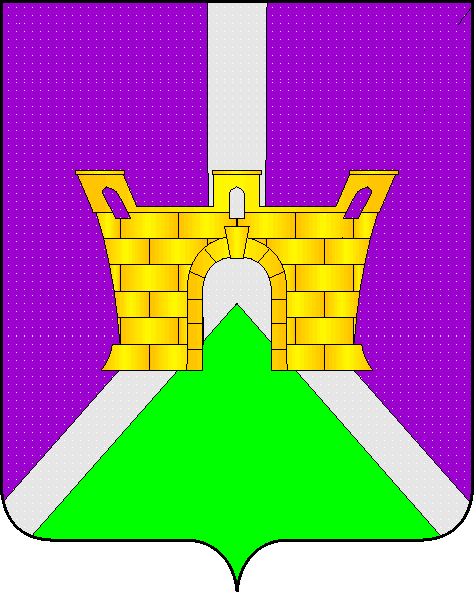 